Зарегистрировано в Минюсте России 6 декабря 2016 г. N 44589МИНИСТЕРСТВО ОБРАЗОВАНИЯ И НАУКИ РОССИЙСКОЙ ФЕДЕРАЦИИПРИКАЗот 17 ноября 2016 г. N 1435О ВНЕСЕНИИ ИЗМЕНЕНИЙВ ПОРЯДОК ПРОВЕДЕНИЯ ВСЕРОССИЙСКОЙ ОЛИМПИАДЫ ШКОЛЬНИКОВ,УТВЕРЖДЕННЫЙ ПРИКАЗОМ МИНИСТЕРСТВА ОБРАЗОВАНИЯ И НАУКИРОССИЙСКОЙ ФЕДЕРАЦИИ ОТ 18 НОЯБРЯ 2013 Г. N 1252Приказываю:Утвердить прилагаемые изменения, которые вносятся в Порядок проведения всероссийской олимпиады школьников, утвержденный приказом Министерства образования и науки Российской Федерации от 18 ноября 2013 г. N 1252 (зарегистрирован Министерством юстиции Российской Федерации 21 января 2014 г., регистрационный N 31060), с изменениями, внесенными приказами Министерства образования и науки Российской Федерации от 17 марта 2015 г. N 249 (зарегистрирован Министерством юстиции Российской Федерации 7 апреля 2015 г., регистрационный N 36743) и от 17 декабря 2015 г. N 1488 (зарегистрирован Министерством юстиции Российской Федерации 20 января 2016 г., регистрационный N 40659).МинистрО.Ю.ВАСИЛЬЕВАПриложениеУтвержденыприказом Министерства образованияи науки Российской Федерацииот 17 ноября 2016 г. N 1435ИЗМЕНЕНИЯ,КОТОРЫЕ ВНОСЯТСЯ В ПОРЯДОК ПРОВЕДЕНИЯ ВСЕРОССИЙСКОЙОЛИМПИАДЫ ШКОЛЬНИКОВ, УТВЕРЖДЕННЫЙ ПРИКАЗОМ МИНИСТЕРСТВАОБРАЗОВАНИЯ И НАУКИ РОССИЙСКОЙ ФЕДЕРАЦИИОТ 18 НОЯБРЯ 2013 Г. N 12521. Пункт 25 изложить в следующей редакции:"25. Состав Центрального оргкомитета олимпиады формируется из представителей образовательных организаций высшего образования, организаций дополнительного образования, дополнительного профессионального образования, федеральных органов государственной власти, органов государственной власти субъектов Российской Федерации, органов местного самоуправления, осуществляющих управление в сфере образования, центральных предметно-методических комиссий олимпиады, общественных и иных организаций, средств массовой информации и утверждается Минобрнауки России.".2. Пункт 29 изложить в следующей редакции:"29. Составы центральных предметно-методических комиссий олимпиады формируются по предложению Центрального оргкомитета олимпиады из числа педагогических, научно-педагогических работников, руководящих работников образовательных организаций, аспирантов, ординаторов, ассистентов - стажеров, а также специалистов в области знаний, соответствующих предмету олимпиады, и утверждаются Минобрнауки России.".3. Пункт 32 изложить в следующей редакции:"32. Состав жюри всех этапов олимпиады формируется из числа педагогических, научно-педагогических работников, руководящих работников образовательных организаций, аспирантов, ординаторов, ассистентов - стажеров, а также специалистов в области знаний, соответствующих предмету олимпиады, и утверждается организатором олимпиады соответствующего этапа олимпиады.".4. В пункте 43 слово "научных," исключить.5. В пункте 60 слово "научных," исключить.6. В пункте 68 слова "научных, научно-педагогических работников" заменить словами "научно-педагогических работников, руководящих работников образовательных организаций, а также представителей общественных и иных организаций, средств массовой информации".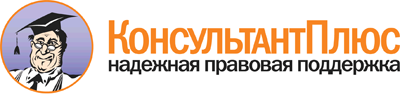  Приказ Минобрнауки России от 17.11.2016 N 1435
"О внесении изменений в Порядок проведения всероссийской олимпиады школьников, утвержденный приказом Министерства образования и науки Российской Федерации от 18 ноября 2013 г. N 1252"
(Зарегистрировано в Минюсте России 06.12.2016 N 44589) Документ предоставлен КонсультантПлюс

www.consultant.ru 

 